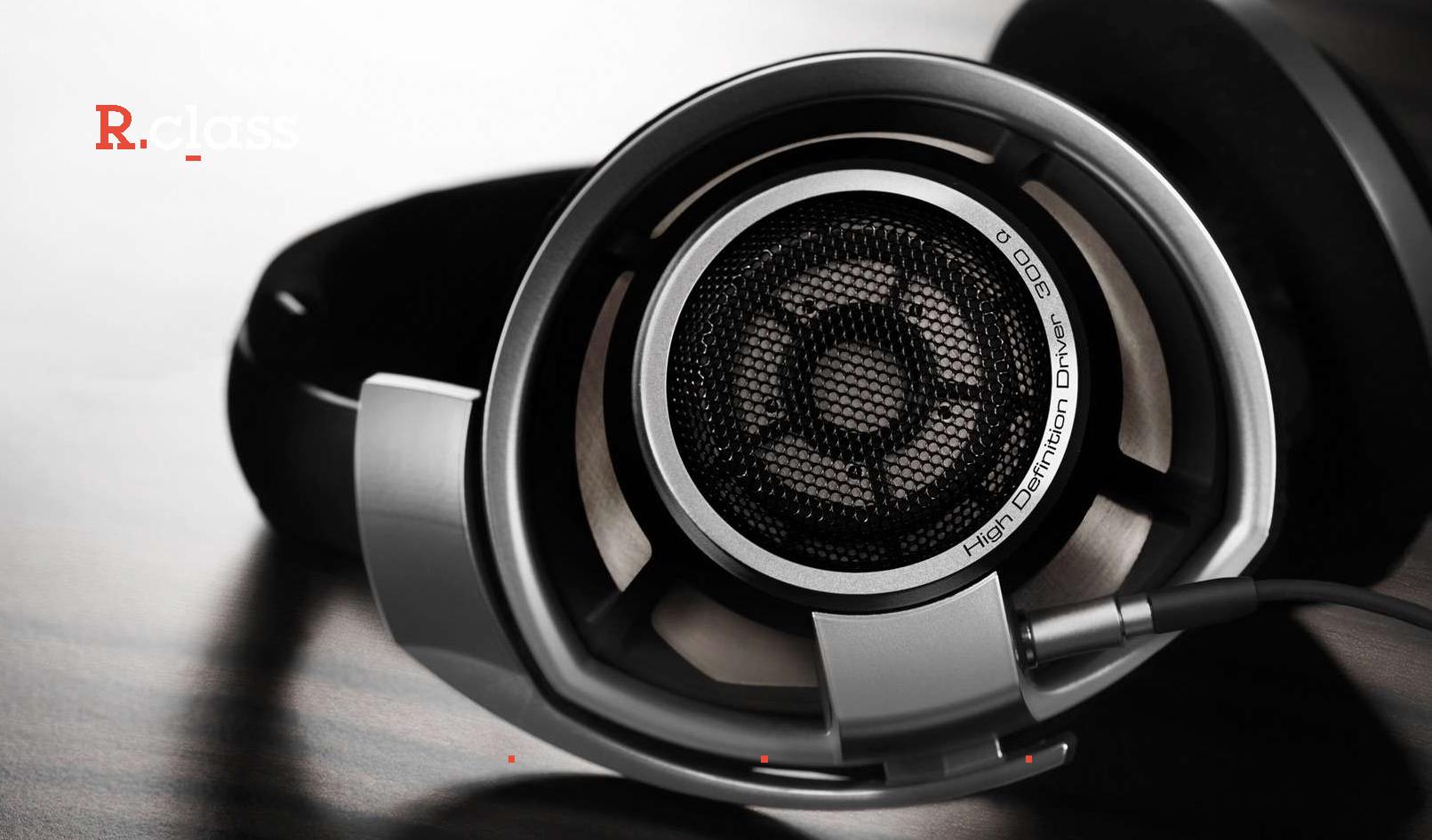 Xchesser.ruXChesserAudioКейс по настройке контекстнойрекламы для магазина плеерови аудиотехники XChesser+7 (499) 350-71-12	Skype: level-tech	info@rclass.pro	Киров, Ленина 103а, офис 511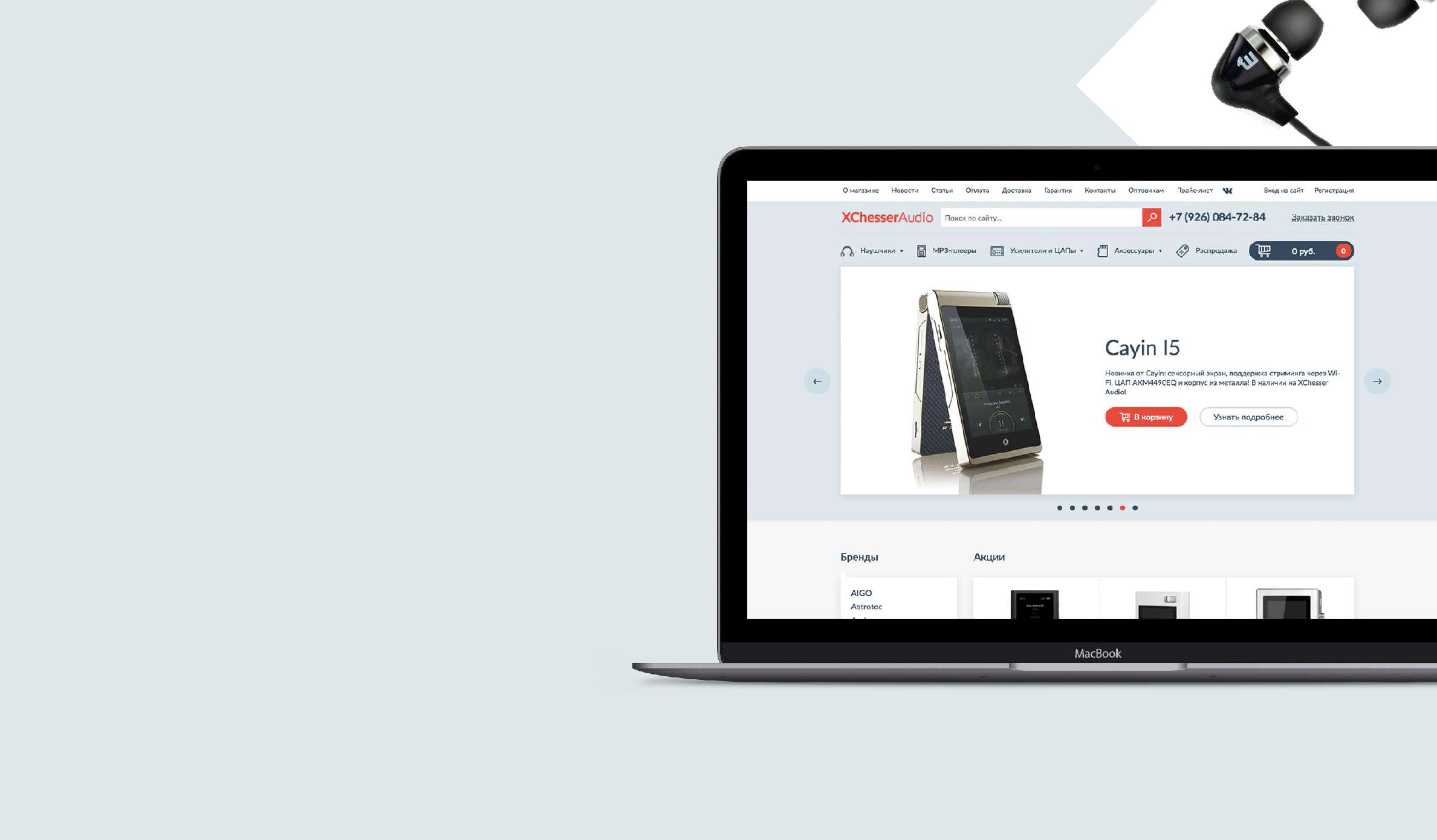 ИсторияМагазин плееров и аудиотехники. Магазин продвигался за счет «сарафанного радио» и отзывов на товары и магазинЦельУвеличение объёма продаж с сайта (CPS) на 20% за 4 месяца Руководством ИМ было принято решение увеличить объем продаж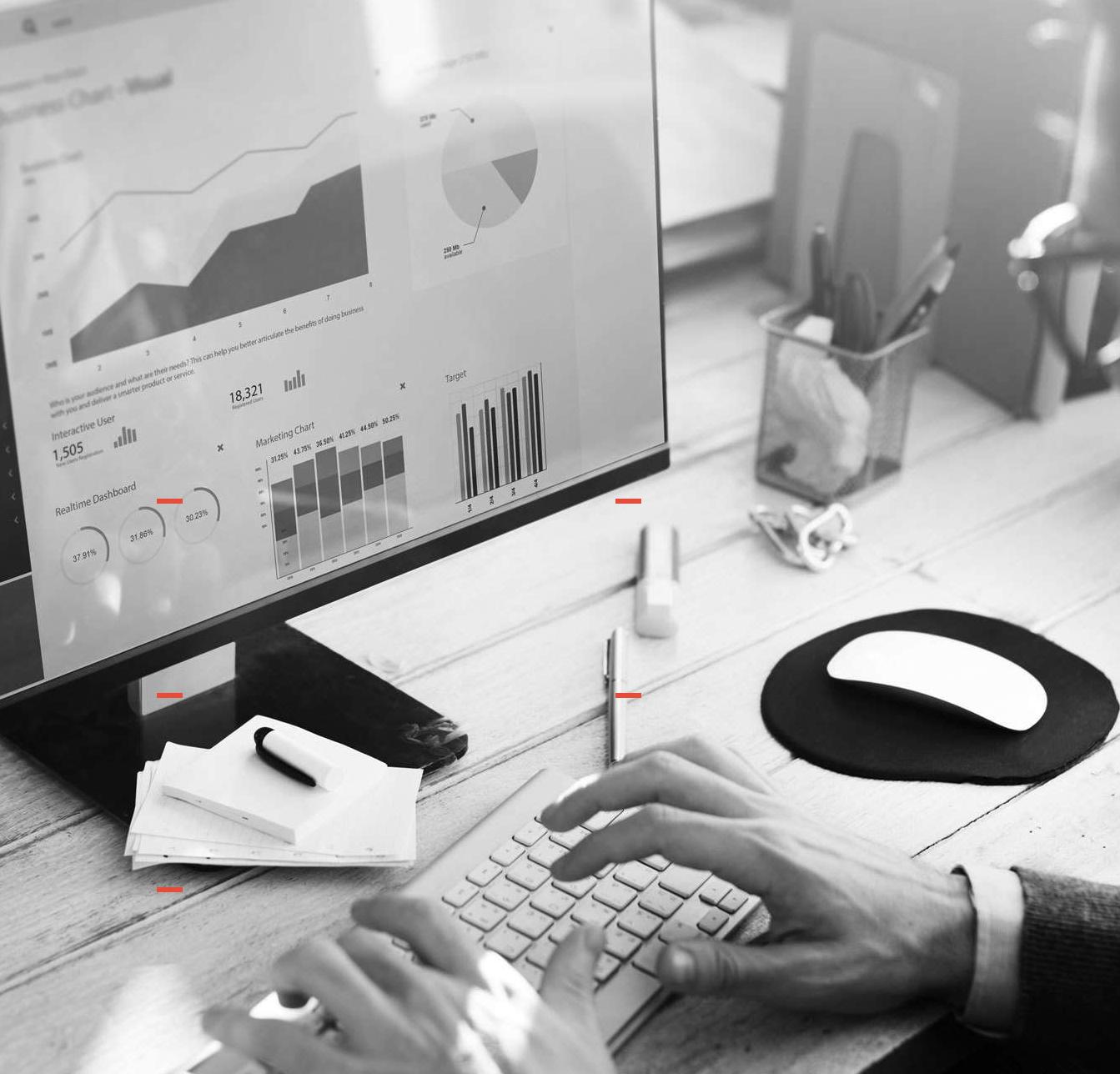 Что мы сделали?Проработали стратегиипродвижения товаровИспользовали стратегиина основе маржинальности товарови активности конкурентовНастроили системусквозной аналитикиДля анализа эффективностиисточников привлечениятрафикаКорректировалирекламные кампанииНа основе данных по сквознойаналитике корректировали рекламныекампании и способы привлечениятрафика на сайтПодключилиэлектронную коммерциюС целью аналитики эффективностидвижения клиента по сайтув разрезе товара, цен и прибылиПроработаливоронки продажПровели анализ пути клиентаот выявления потребностидо продажи, поиск «узких» мест,оптимизация, up-sale, ретаргетинг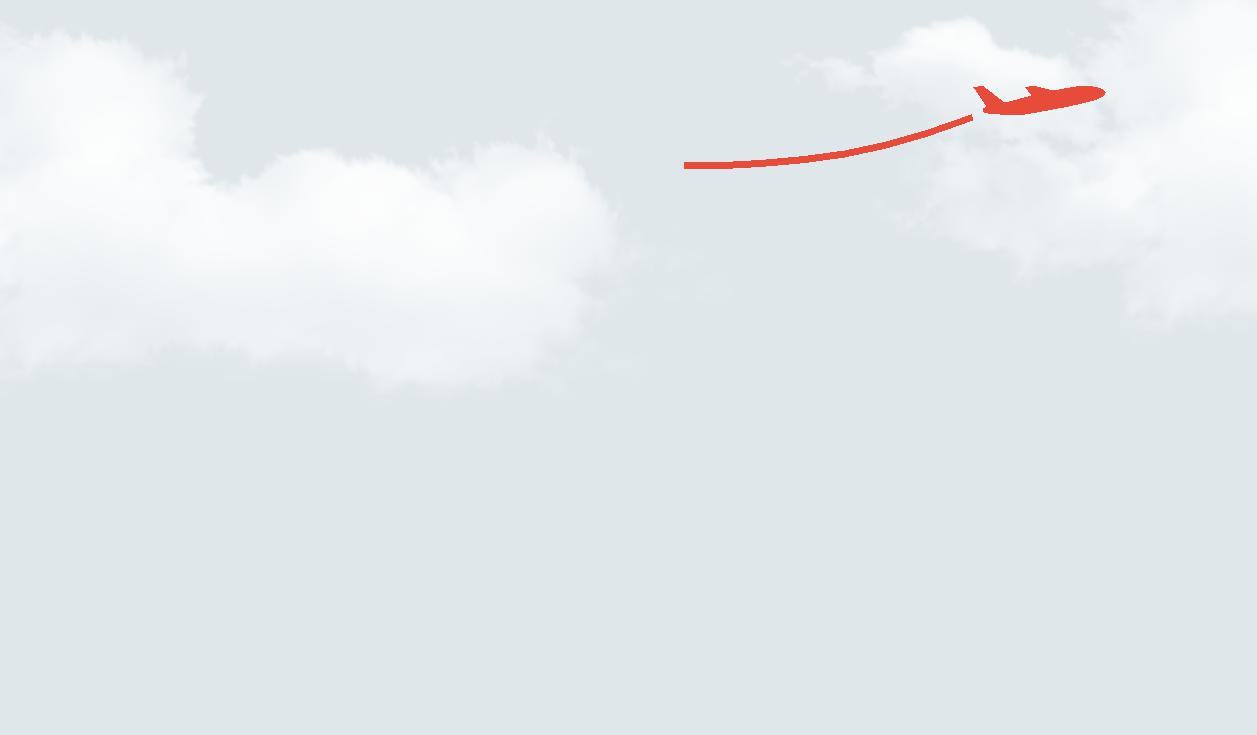 Итоги за 4 месяцаРезультат превзошел задачу клиента по нескольким показателям, мы не только на 51% увеличили объём продаж, но также, увеличили маржинальность, а следовательно и чистую прибыльНа51%На54,7%На5%объем заказов увеличенобъем выручки увеличенсредний чек увеличен1200%	326%	На 250%ROI	ROI по чистой прибыли	снижена стоимость заказа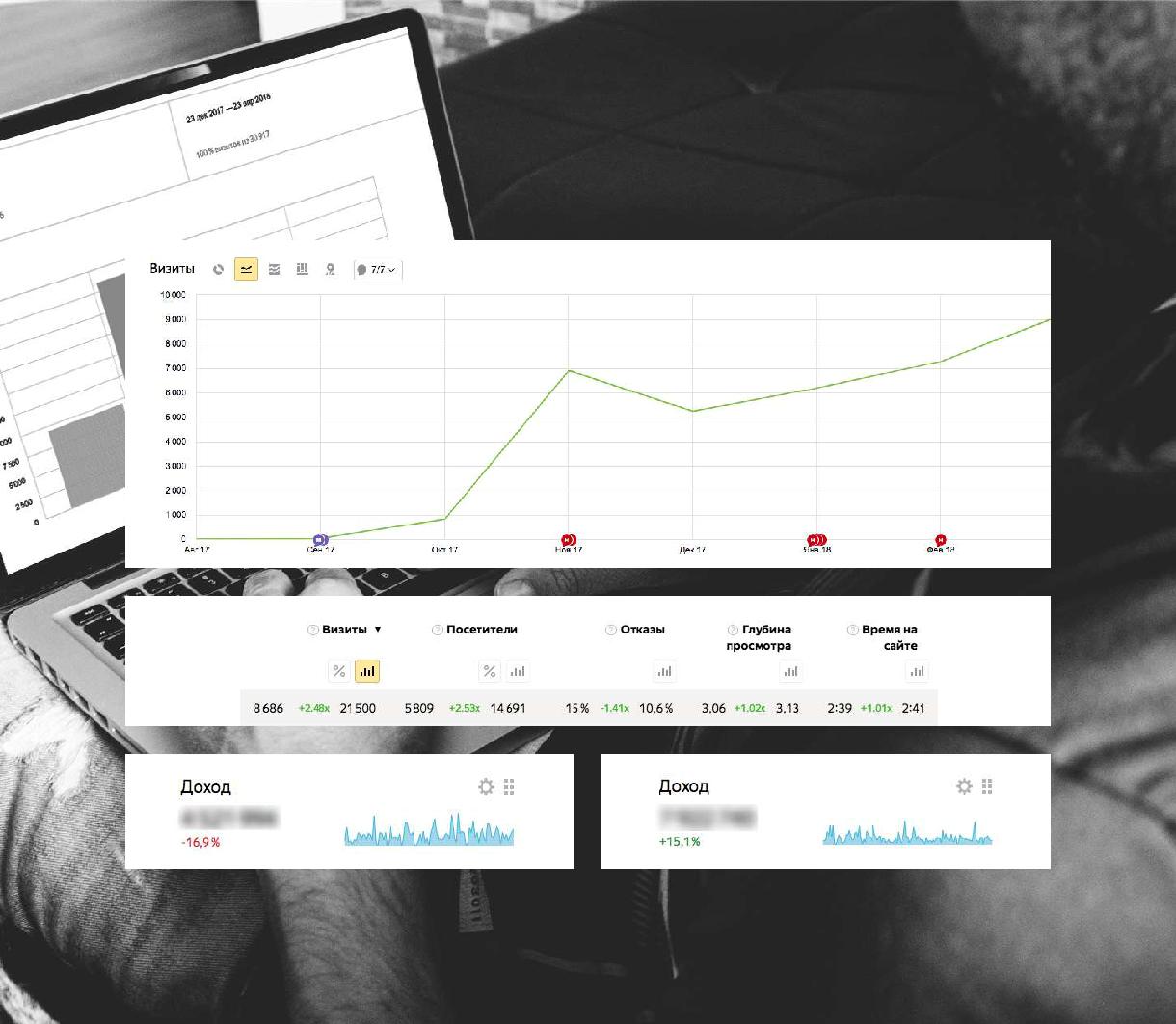 Показатели из Яндекс.МетрикиДо	После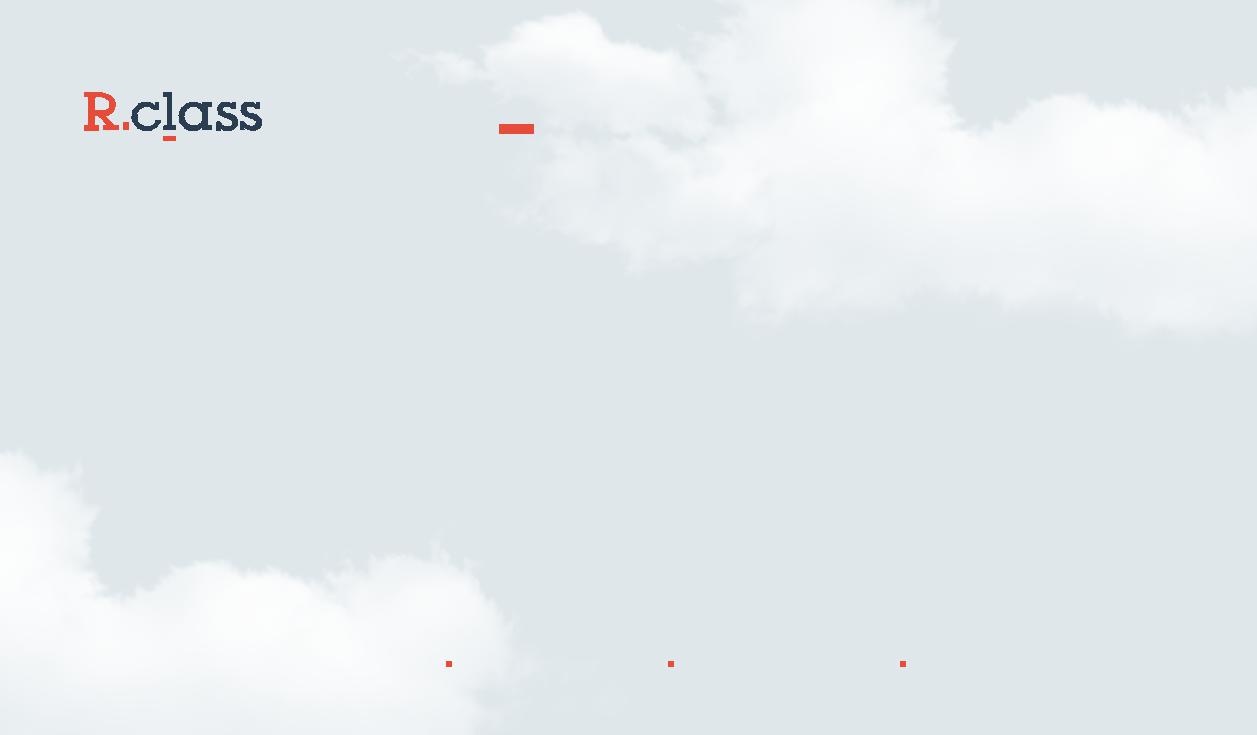 Хочешь такой жерезультат?Напиши нам!Для каждого проекта мы выделяем опытнуюкоманду аналитиков, копирайтеров иразработчиков. Используем собственнуюсистему автоматизации Target+7 (499) 350-71-12	Skype: level-tech	info@rclass.pro	Киров, Ленина 103а, офис 511Глубоко проработали всюГлубоко проработали всюНастроили рекламуНастроили рекламутоварную матрицу клиентатоварную матрицу клиентана товары «заменители»на товары «заменители»Работа с каталогом (больше 1000При наличии спросаРабота с каталогом (больше 1000При наличии спросаРабота с каталогом (больше 1000При наличии спросанаименований) на основаниина товары, вышедшиесемантического ядра и запросовиз производстваклиентов